Cykl: „W wolnej chwili”.Materiały do zabawy z dzieckiem.                        https://emocjedziecka.plMoje marzenia Celem tego ćwiczenia będzie danie dziecku szansy dokładniejszego przyjrzenia się temu, czego najbardziej chce. Marzenia i pragnienia zmieniają się u nas w czasie, dlatego można to ćwiczenie powtarzać raz na jakiś czas. Forma wykonania zadania jest dowolna – można pisać, rysować, wyklejać. Możemy je wykonywać wspólnie                           wraz z dzieckiem i porozmawiać o jego świecie marzeń. Mogą także wypełnić je wszyscy członkowie rodziny,                    a potem wspólnie porozmawiać o marzeniach                     mamy / taty / brata /siostry i dziecka. W ten sposób możecie Państwo pozwolić sobie                                 i dzieciom odreagować rzeczywistość, odczarować ją                        i budować nadzieję na spełnienie pragnieńPoniżej dwie wersje ćwiczenia🙂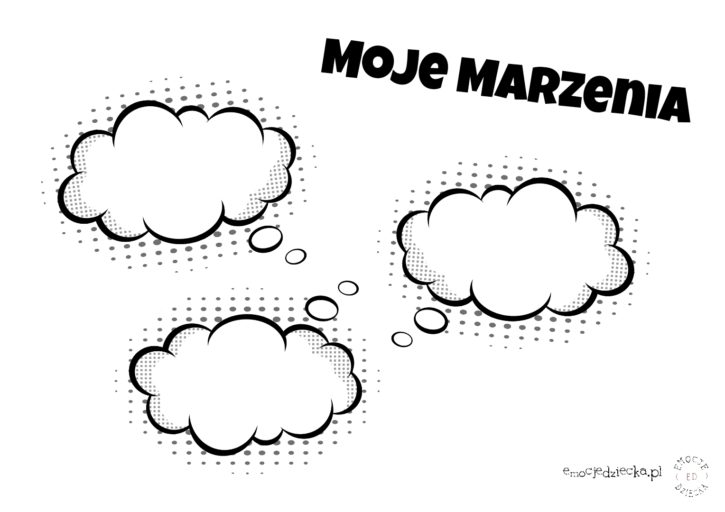 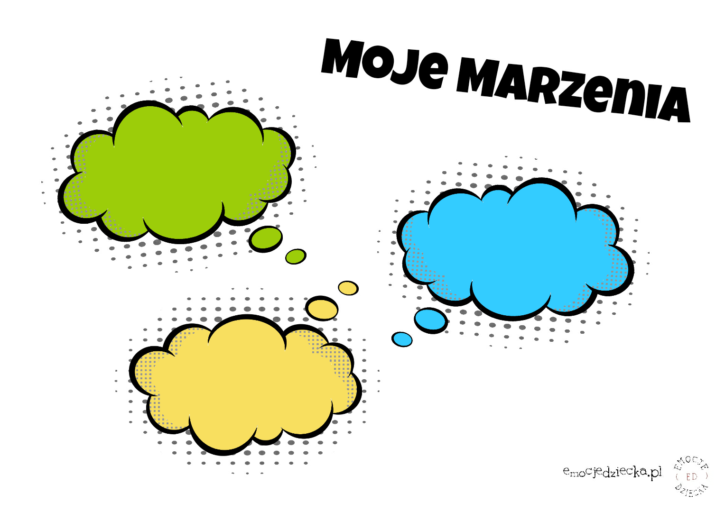 Zadanie udostępnione na stronie: https://emocjedziecka.pl